ФОТОКРОСС ПРОЕКТА«ШКОЛА ИССЛЕДОВАТЕЛЕЙ «ТАЙНЫ ГОРОДСКИХ УЛИЦ»ОЖИВШИЕ ФОТОГРАФИИ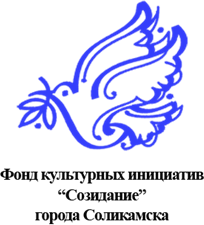 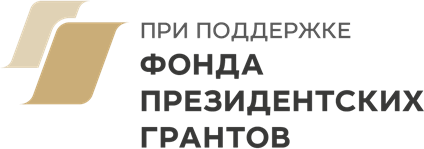 Цель фотокросса:Проверить владение 400 школьниками методом наблюдения для сбора материала к исследовательской работе по теме «Улицы Соликамска».Задачи фотокросса:Сравнить облик исторических мест города Соликамска на современных и старых фотографиях.Проверить знания школьников четвертых классов об истории возникновения из- вестных районов города, о построении зданий Соликамска, о наименованиях улиц го- рода.Создать мотивацию к изучению истории своей малой Родины.Невозможно представить себе Соликамск без улиц. Есть среди них молодые и старые, маленькие и большие. В их названиях сохранилась память о прошлом страны, об истории Соликамска. Время идёт - улицы меняют свой облик, а иногда и свое название. Интересно сравнить, насколько улицы изменились. Для этого мы начинаем наш фотокросс.Для участия в фотокроссе вам понадобится:Дружная команда класса (обязательно со взрослым!)Фотоаппарат или телефон с хорошей камерой для удачных снимков.Внимательность и наблюдательностьПУТЕВОЙ ДНЕВНИК ФОТОКРОССА «ОЖИВШИЕ ФОТОГРАФИИ»Образовательное учреждение     МАОУ «СОШ № 17»Класс 4 «Б» КЛАССКоличество	человек,	принявших	участие	в	фотокроссе (приложите список)            29 человекФИО классного руководителя Неверова Наталья АлександровнаАдрес электронной почты, телефонneverova_na@sch17.es, 89028389786Задание № 1 Место для размещения фотографии и ответов на вопросы.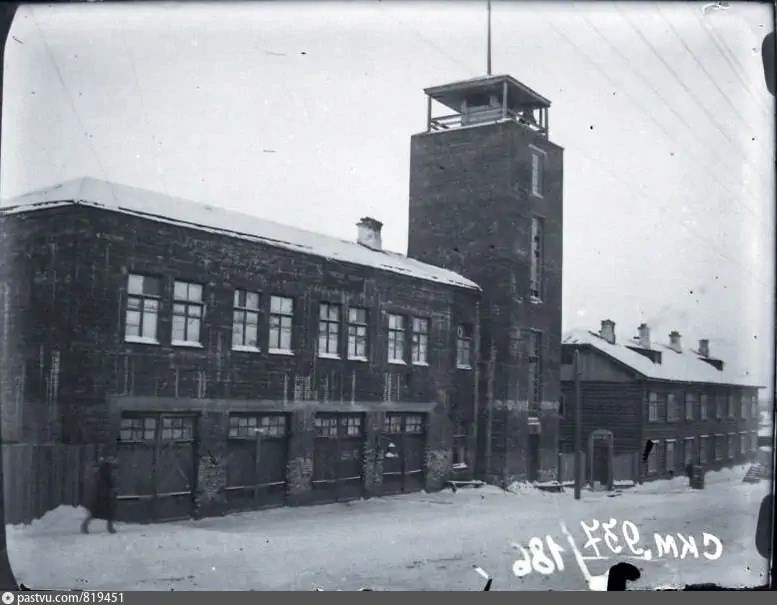 Пожарно-спасательная часть №10         ул.20-летия Победы, 142      3 разаПреображенского – 3-го Интернационала – 20 -летия Победы                                                                                        ПобедыЧто располагается в этом здании сейчас?На какой улице здание расположено?Сколько раз улица меняла свои названия?Напишите старые названия этой улицы.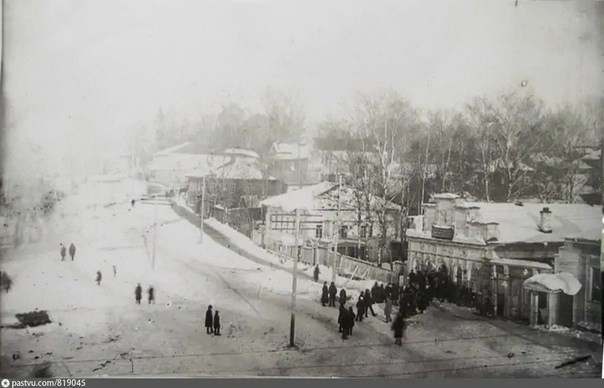 Какая улица изображена на фотографии?Какова длина этой улицы сейчас?Что находилось в здании, около которого тол- пится народ?Что сейчас находится на месте этого здания?Место для размещения фотографии и ответов на вопросы.Ул. 20 - летия Победы Самая протяжённая улица в южной части города 5,8 кмПервый кинотеатр «Мираж» на 50 местЦУМ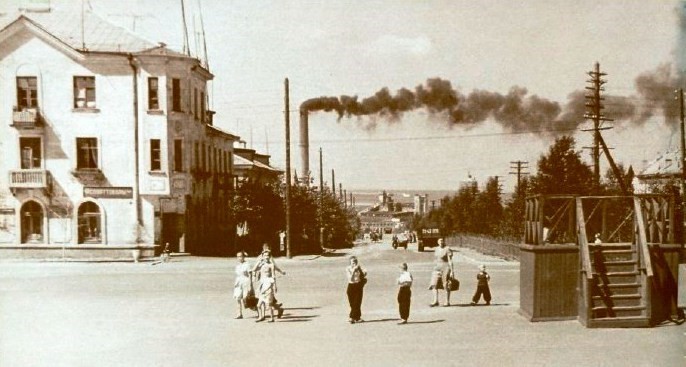 Район БоровскУл. ЧерняховскогоИвана Даниловича Черняховского, генерала Советской армии, дважды Героя Советского Союза.АО «Соликамскбумпром»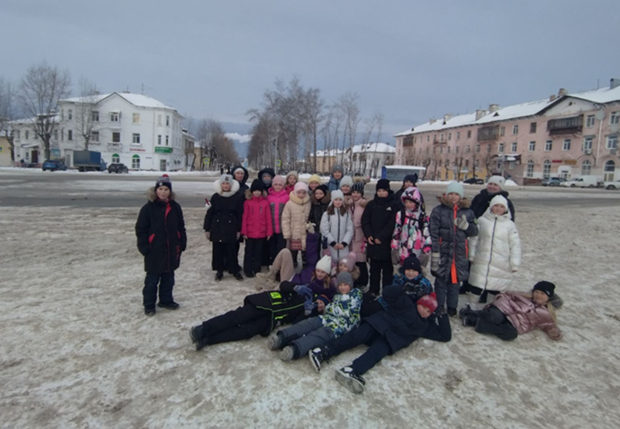 В каком районе города находится это место?Какая улица уходит вниз?В честь кого улица получила свое название?Что видно на заднем плане фотографии?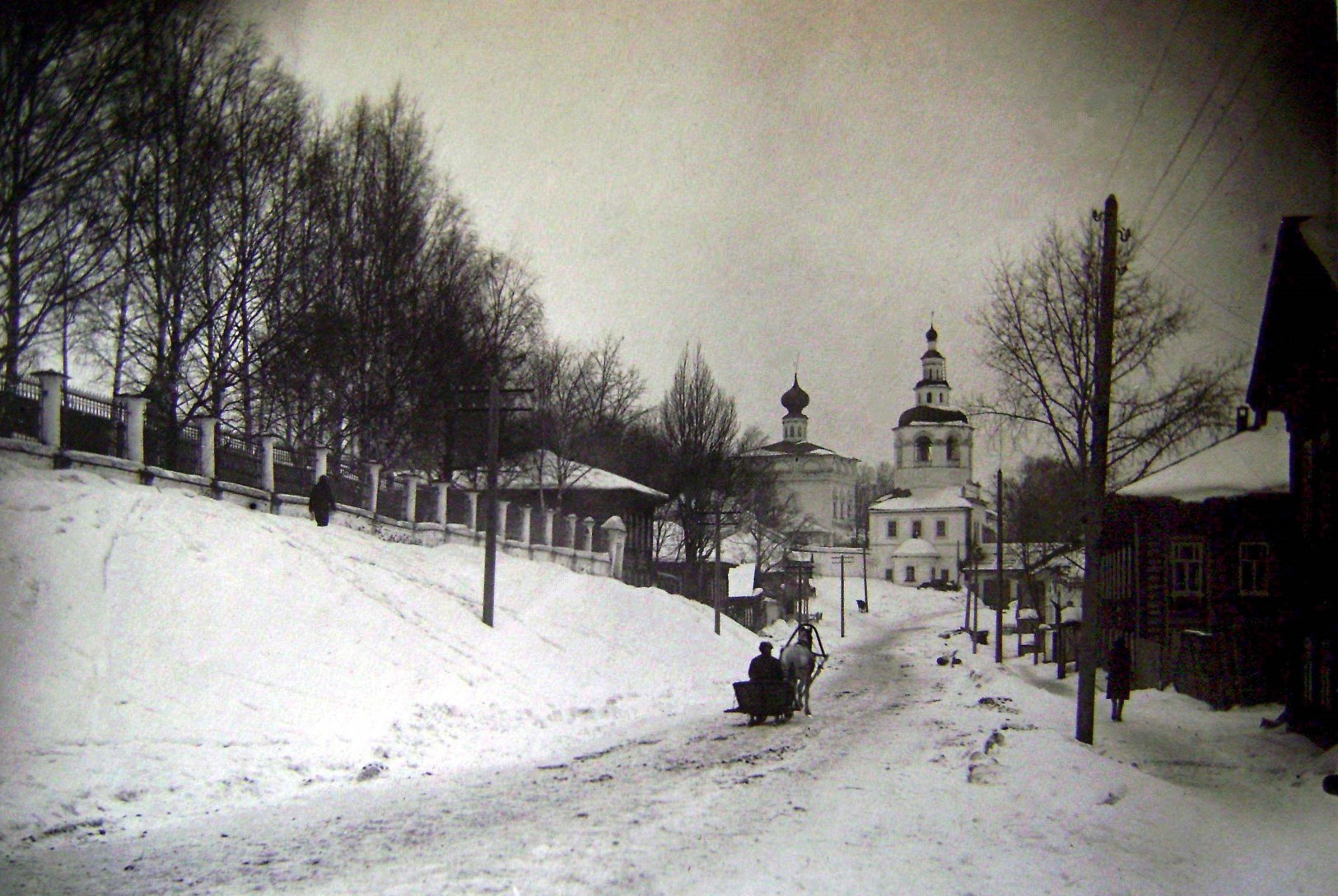 	1) ул.Набережная                                                                                                          2) 3 раза                                                                                                                                                                                                                                                                                У                                                                                                       3) Улица Набережная была образована из двух:                                                                                                                 Богоявленская Набережная и Монастырская.                                                                                                                                 Называлась Спасская, потом Ленина,                                                                   
                                                                                                             Набережная стала называться с 1985 г.                                                                                                                                                                                                                                                             4) Свято-Троицкий мужской монастырьКакое название носит улица сейчас?Сколько раз улица меняла свое название?Какое название (названия) улица имела рань- ше?Что расположено на заднем плане фотогра- фии?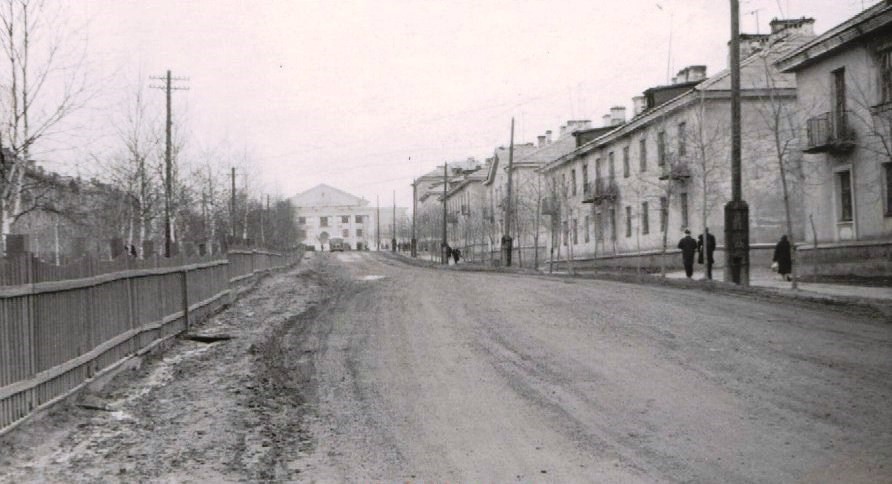 Какой памятник на современном фото остался за кадром слева?Как памятник связан с историей Соликамска?В каком районе города расположен памятник?Чем был этот район с 1949 по 1959 годы?Место для размещения фотогра- фии у памятника и ответов на во- просы.1) Памятник жертвам политических репрессий «Камень слёз и плача», г. Соликамск2) г. Соликамск – «столица» двух крупных лагерных образований : Усольлага и Соликамлага. В составе спецконтингента этих лагерей с 1942 по 1946 гг. находилось около 20 тыс. трудмобилизованных российских немцев. Памятник репрессированным.3) В северной части города (район РЦ «Чайка»), сквер на пересечении улиц Черняховского и Добролюбова4) В 1949 году Боровск получил статус города и до 1959 года был самостоятельным городом областного подчинения. Район, в котором расположен памятник был центром города.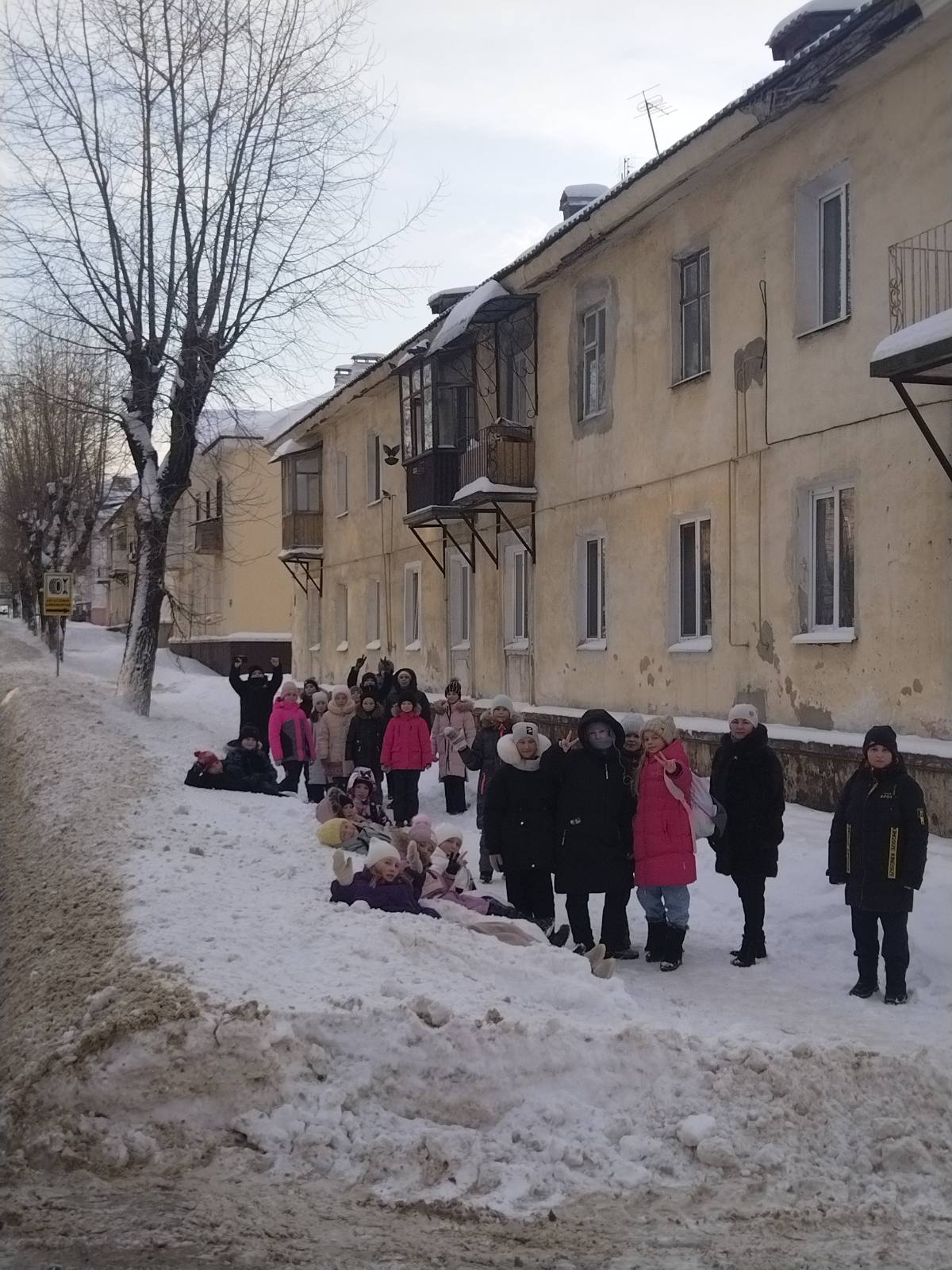 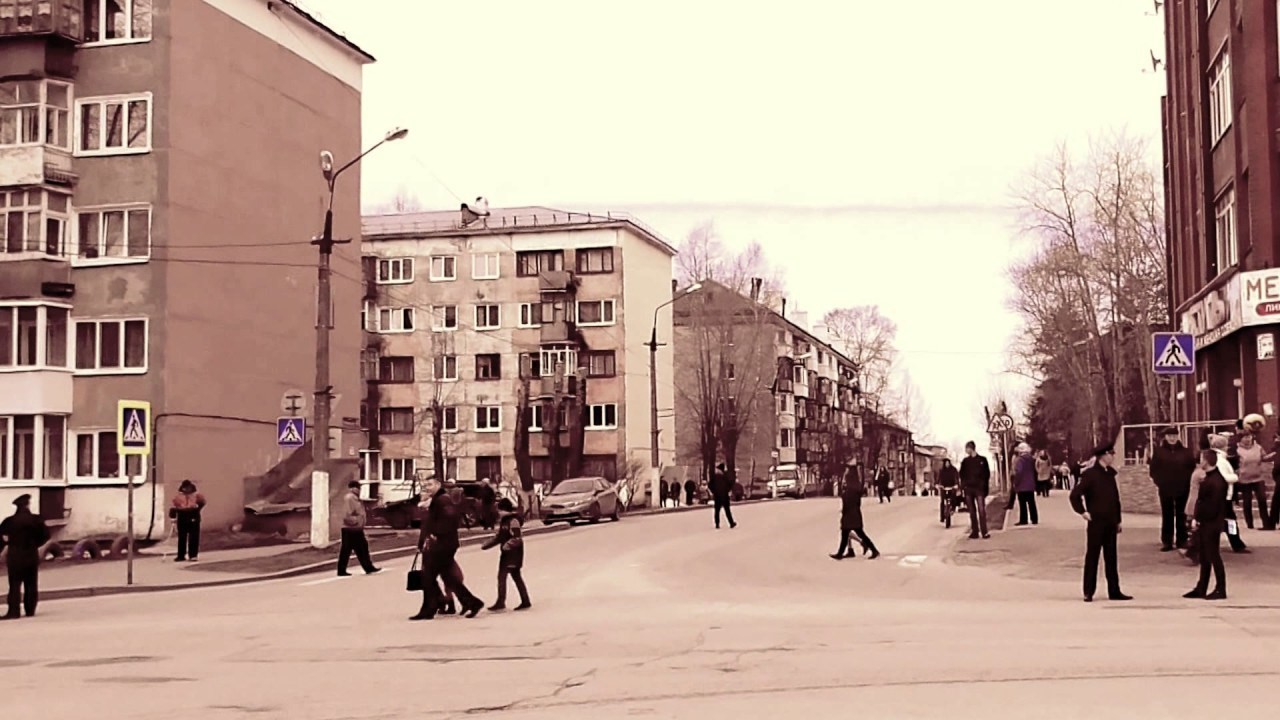 Назовите улицу.В честь кого улица названа?В каком районе города улица расположе- на?Что общего у района Соликамска с насе-ленным пунктом в Калужской области?Место для размещения фотографии ответов на вопросы.Ул. Матросова2.    В честь Героя Советского Союза Александра Матросова. Во время боя своим телом закрыл амбразуру немецкого дзота. Ценою своей жизни он содействовал выполнению боевой задачи подразделением. Этот подвиг стал символом мужества и воинской доблести, бесстрашия и любви к Родине.           3.Боровск4. Улица Матросова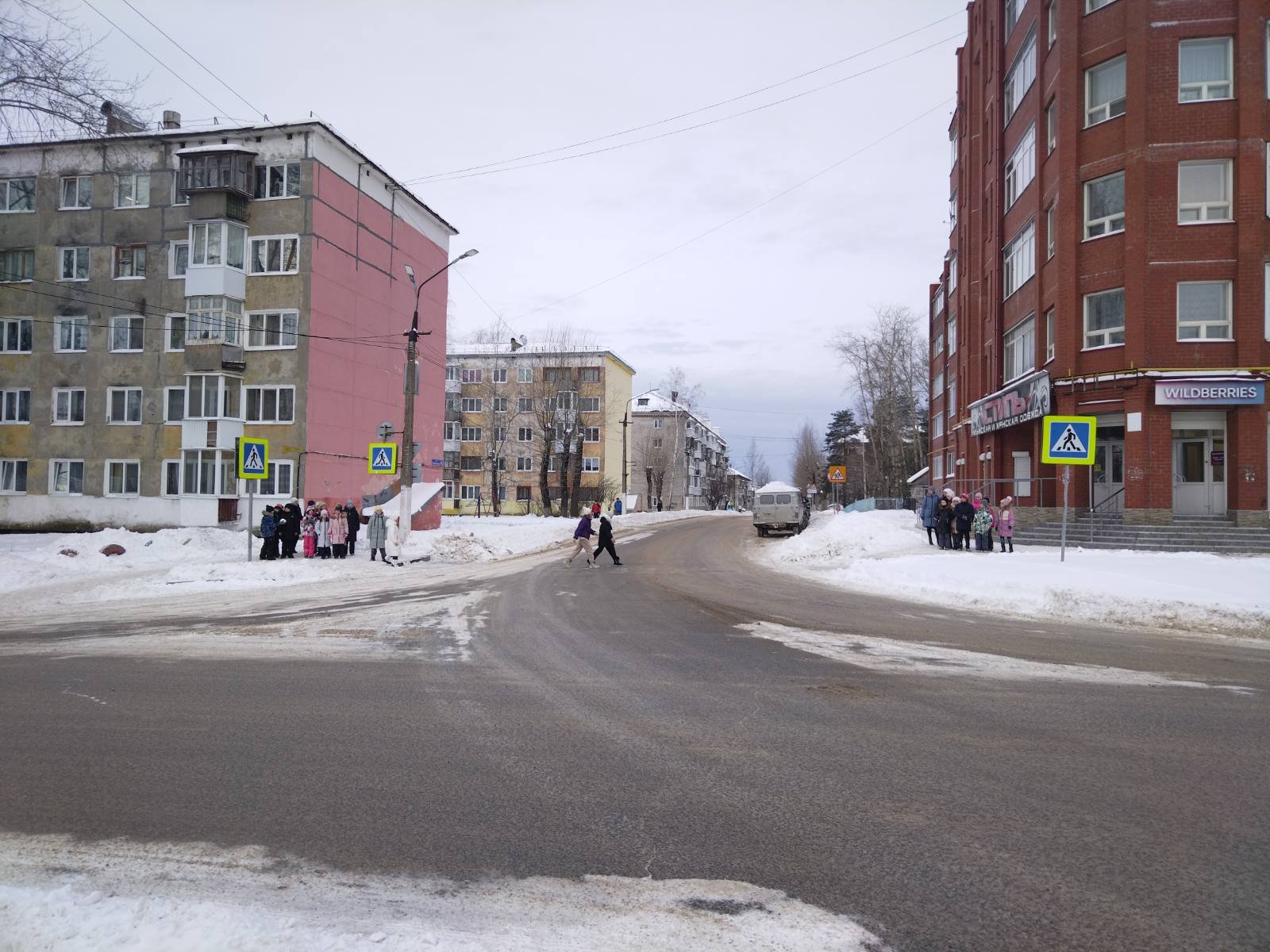 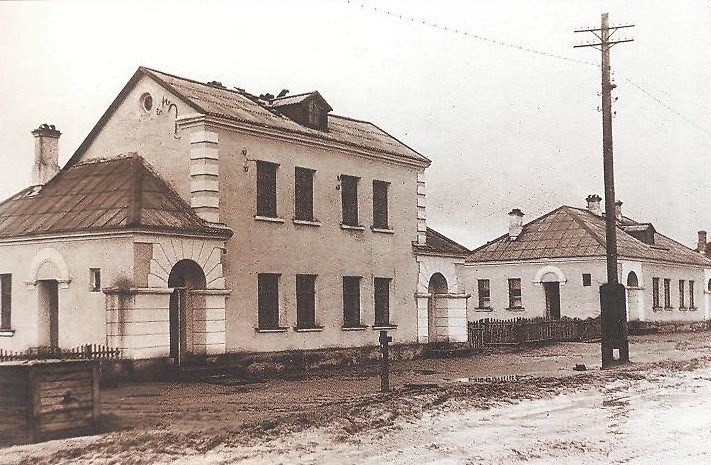 Какой знаменитый архитектор спроектиро-вал эту улицу?Как архитектор оказался в Соликамске?Укажите название улицы.Как называют эту часть города местныежители?Место для размещения фотогра- фии и ответов на вопросы.1. Филипп Максимович Тольцинер2. В 1938 году Тольцинер оказывается среди узников ГУЛАГА в Соликамске. После освобождения становится начальником проектной мастерской главного архитектора Соликамска, занимается планировкой и застройкой Боровска. По его проекту была построена улица ул. Фрунзе.3.ул.Фрунзе4.Маленький Берлин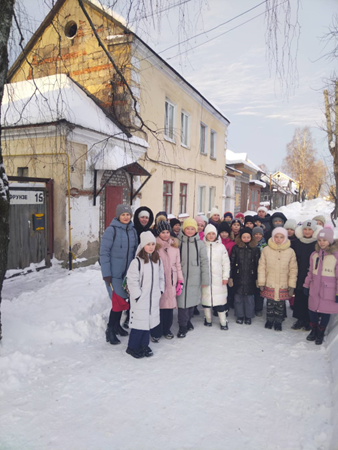 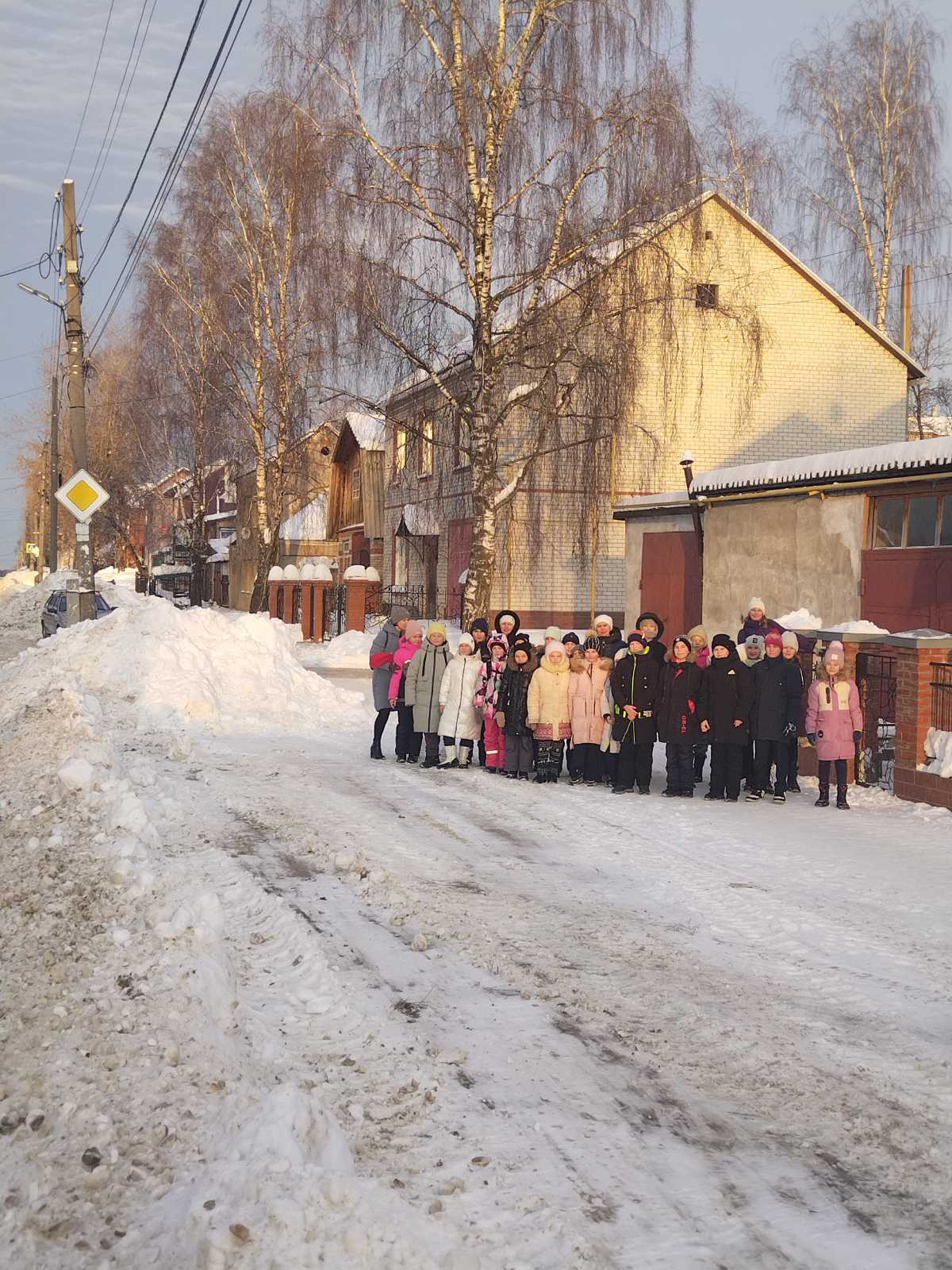 Какое здание находится на фотографии?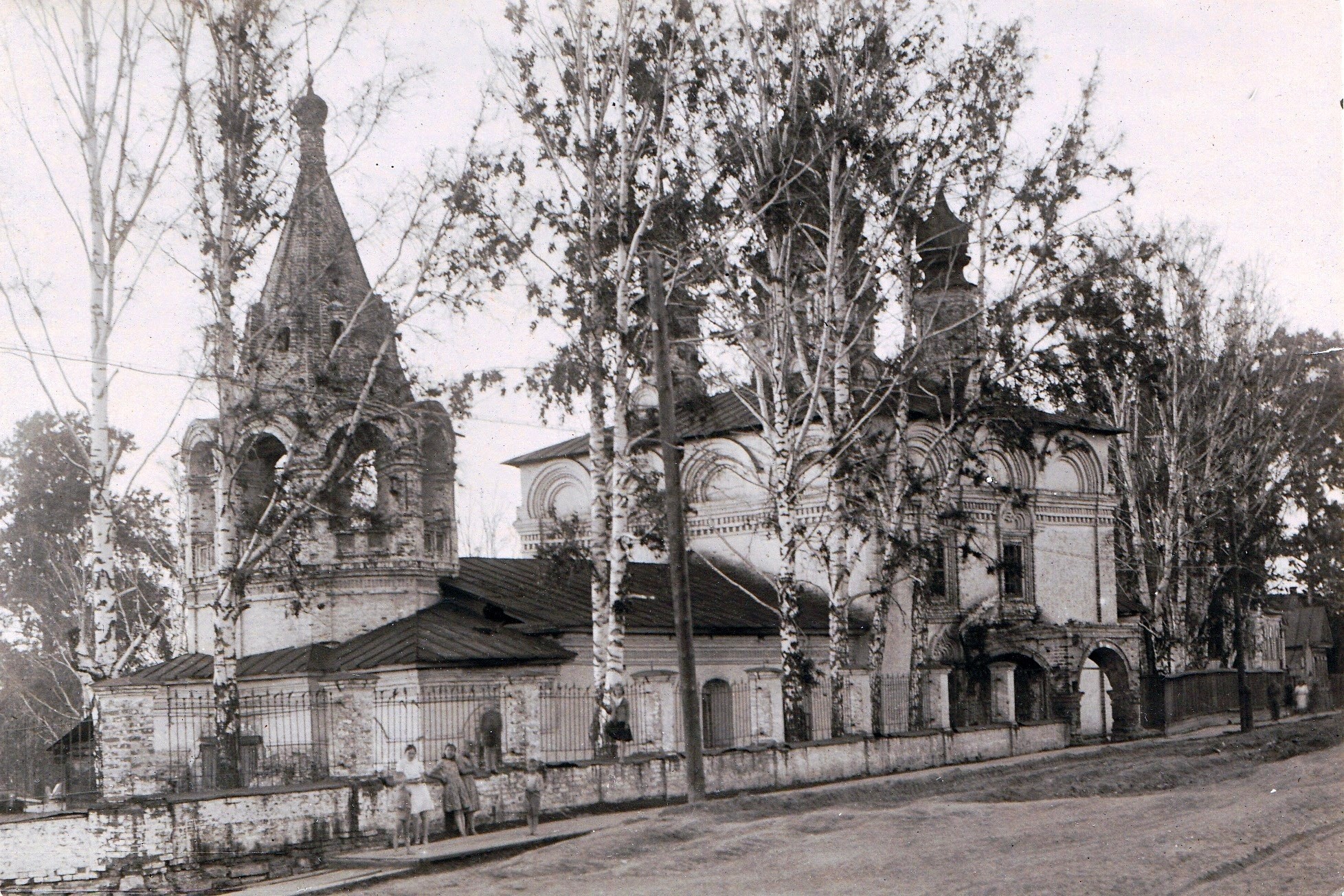 Как это здание связано с наименованием ули- цы?Какой по счету от Усолки была эта улица в 18 веке?Назовите автора плана Соликамска 1781 года.Место для размещения фотогра- фии и ответов на вопросы.Церковь Преображения Господня2. Раньше это была улица Преображенского3.24. Автором плана Соликамска в 1781 г. был Иван Лем,  главный архитектор Комиссии о каменном строении. Он не отступил от принятой в то время прямоугольной системы планировки.